   JUDO       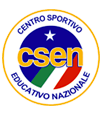    Alle società Toscane di Judo                                                                           Firenze,  12 settembre 2023 In occasione del Festival dell’Oriente che si svolgerà a CARRARA,  il provinciale  CSEN di Firenze, in collaborazione con i provinciali di Livorno e Lucca, organizza un Trofeo nella forma e arbitraggio del JUDO KODOKAN  per le categorie CADETTI – JUNIOR- SENIOR- MASTER  maschili e femminili.La partecipazione è gradita ed aperta anche a tutte le Società di Judo affiliate ad Enti di Promozione e Federazioni riconosciute dal Coni, con Atleti regolarmente in possesso di Certificazione Medica e Assicurativa. Società ed Atleti partecipanti accettano il regolamento di arbitraggio (Tradizionale Kodokan) e l’organizzazione come da allegato documento esplicativo (Linee Guida). Il trofeo si svolgerà all’interno del polo fieristico di Carrara:  SABATO 21 OTTOBRE dalle ore 10 (fino a fine gara). Modalità di iscrizione:     Inviare richiesta mail a:  eliodoro.miranda@gmail.com, possibilmente utilizzando l’allegato foglio Excel,non oltre il  lunedi  16 ottobre. E’ previsto un numero minimo ed un numero massimo di partecipanti.Contributo organizzativo iscrizione  euro 15 per atleta, da versarsi al momento della verifica del peso,Ingresso Fiera gratuito per gli Atleti ed 1 accompagnatore. Per altri accompagnatori sarà necessario acquistare l’ingresso fiera on-line: euro 16 biglietto  intero   euro 11 ridotto (8-12 anni)(https://wticket1.wingsoft.it/biglietteria/listaEventiPub.do?codice=IDEE-ORIENTECARRARA).  L’evento è in combinazione con il Festival dell’Oriente, ed il biglietto di ingresso consente di  visitare gli stands espositori, e seguire i vari eventi. per tutti gli atleti un attestato di partecipazione, e medaglia per i 4 classificati nella categoria.Per ogni ulteriore informazione contattare:  E. Miranda  3357110854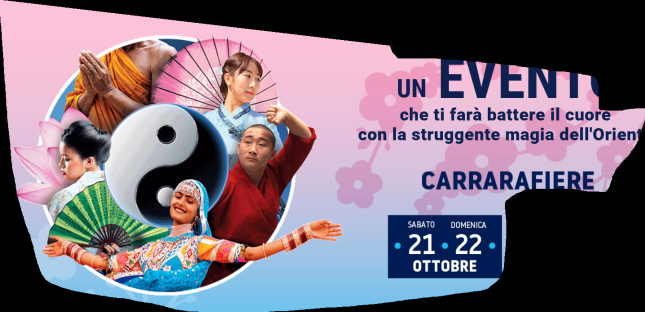 